Reformierte Kirchen Bern-Jura-SolothurnSuchergebnisse für "Generationen"Autor / TitelJahrMedientypSignatur / Standort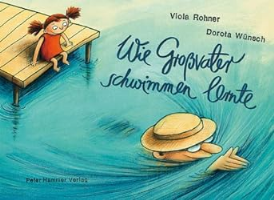 Rohner, ViolaWie Großvater schwimmen lernte2011BilderbuchGenerationen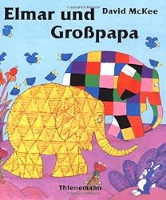 McKee, DavidElmar und Großpapa2001BilderbuchGenerationen